 АДМИНИСТРАЦИЯ ГОРОДА ЕВПАТОРИИ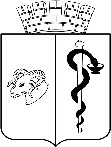 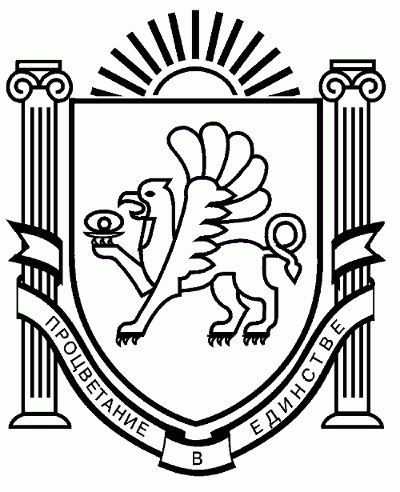 РЕСПУБЛИКИ КРЫМПОСТАНОВЛЕНИЕ _______________									№ __________ ЕВПАТОРИЯО внесении изменений в постановление администрациигорода Евпатории Республики Крым от 14.03.2022 №437-п«Об утверждении положения об оплате труда работников муниципального бюджетного учреждения «Порядок»В соответствии со ст.ст. 129, 135, 144, 145 Трудового кодекса Российской Федерации, Федеральным законом от 06.10.2003 № 131-ФЗ «Об общих принципах организации местного самоуправления в Российской Федерации», Законом Республики Крым от 21.08.2014 № 54-ЗРК «Об основах местного самоуправления в Республике Крым», Уставом муниципального образования городской округ Евпатория Республики Крым, решением Евпаторийского городского совета от 22.12.2014 № 1-10/2 «Об утверждении положения об установлении системы оплаты труда работников муниципальных бюджетных, автономных и казенных учреждений», администрация города Евпатории Республики Крым  постановляет:1. Внести в постановление администрации города Евпатории Республики Крым от 14.03.2022 №437-п «Об утверждении положения об оплате труда работников муниципального бюджетного учреждения «Порядок» следующие изменения:1.1. Приложение к положению об оплате труда работников муниципального бюджетного учреждения «Порядок» изложить в новой редакции согласно приложения №1, вступающего в силу с 01.10.2022.2. Дополнить положение об оплате труда работников муниципального бюджетного учреждения «Порядок» приложением №2, вступающим в силу с 01.01.2023.3. Настоящее постановление вступает в силу со дня его обнародования на официальном портале Правительства Республики Крым - http://rk.gov.ru в разделе: муниципальные образования, подраздел – Евпатория, а также на официальном  сайте  муниципального  образования  городской округ Евпатория Республики Крым – http://my-evp.ru, в разделе Документы, подраздел – Документы администрации города в информационно-телекоммуникационной сети общего пользования, а также подлежит опубликованию информационного сообщения о нем в печатных средствах массовой информации, утвержденных органами местного самоуправления городского округа Евпатория Республики Крым. 4. Контроль за исполнением настоящего постановления оставляю за собой.Врио главы администрации города Евпатории Республики Крым                                                 А.А. Лоскутов